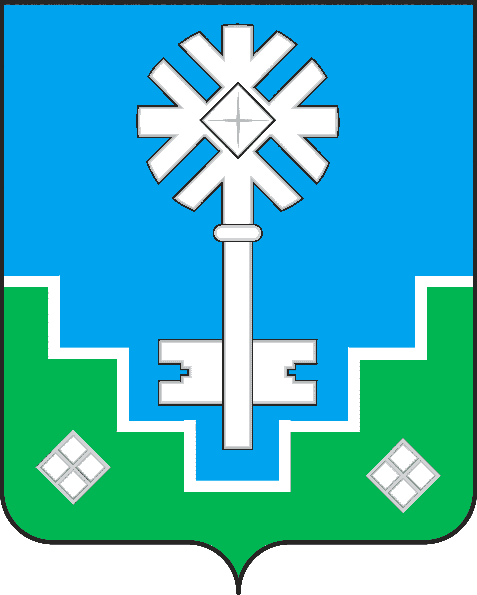 МУНИЦИПАЛЬНОЕ ОБРАЗОВАНИЕ «ГОРОД МИРНЫЙ»МИРНИНСКОГО РАЙОНА РЕСПУБЛИКИ САХА (ЯКУТИЯ)ГОРОДСКОЙ СОВЕТ САХА ӨРӨСПҮҮБҮЛҮКЭТЭ МИИРИНЭЙ ОРОЙУОНУН«МИИРИНЭЙ КУОРАТ» МУНИЦИПАЛЬНАЙ ТЭРИЛЛИИ КУОРАТ СЭБИЭТЭРЕШЕНИЕБЫhAAРЫЫ29.07.2021  	 	                                                                                      № IV – 46–7 О депутатской этике депутатов городского Совета МО «Город Мирный»В целях урегулирования вопросов депутатской этики и                   установления ответственности за их нарушение, городской Совет               РЕШИЛ:1. Утвердить Положение о депутатской этике депутатов городского Совета МО «Город Мирный» согласно приложению к настоящему Решению.2. Настоящее Решение вступает в силу со дня его официального опубликования.3. Опубликовать настоящее решение в порядке, установленном Уставом МО «Город Мирный».4. Контроль исполнения настоящего решения возложить на комиссию по местному самоуправлению, законности и Регламенту (Белов В.А.).Приложениек Решению городского Советаот 29.07.2021 № IV – 46-7ПОЛОЖЕНИЕ О ДЕПУТАТСКОЙ ЭТИКЕ ДЕПУТАТОВ городского Совета МО «Город Мирный»Настоящее Положение разработано в целях обеспечения условий для добросовестного и эффективного исполнения депутатами городского Совета депутатов МО «Город Мирный» (далее – городской Совет) депутатских полномочий, укрепления доверия населения к органам местного самоуправления МО «Город Мирный» и определяет основные правила поведения депутатов городского Совета (далее - депутат) при осуществлении ими депутатской деятельности.1. Общие положения1.1. Депутатская этика - совокупность общепринятых этических норм и принципов,  которыми должны руководствоваться депутаты при исполнении ими депутатских полномочий.1.2. Деятельность депутатов должна осуществляться на основе следующих принципов:- сочетания интересов Российской Федерации, Республики Саха (Якутия), МО «Город Мирный» и его жителей;- соблюдения Конституции Российской Федерации, законов и иных нормативных правовых актов Российской Федерации и Республики Саха (Якутия), муниципальных правовых актов МО «Город Мирный»;- следования моральным критериям, отражающим идеалы добра, справедливости, честности и порядочности;- последовательного формирования высокой правовой культуры в обществе на основе личного примера, уважения и соблюдения нравственных норм, культуры и деловых взаимоотношений;- уважения достоинства других депутатов, должностных лиц и граждан, с которыми депутат контактирует при исполнении депутатских полномочий.1.3. Деятельность депутата должна быть направлена на достижение благополучия и процветания Российской Федерации, Республики Саха (Якутия) и МО «Город Мирный».Использование депутатом своего статуса в ущерб интересам граждан и МО «Город Мирный» недопустимо.1.4. Депутат должен воздерживаться от деятельности, которая может нанести ущерб его авторитету, а также скомпрометировать городской Совет и иные органы местного самоуправления МО «Город Мирный».1.5. Депутат должен в равной мере сохранять собственное достоинство и уважать достоинство других депутатов, должностных лиц и граждан, проявлять корректность и внимательность в обращении с депутатами, должностными лицами, гражданами и представителями организаций.1.6. Депутат не может разглашать сведения, составляющие государственную и иную охраняемую федеральными законами тайну, а также сведения, ставшие ему известными при осуществлении депутатских полномочий, в том числе сведения, касающиеся частной жизни и здоровья граждан или затрагивающие их честь и достоинство.1.7. Депутат при осуществлении депутатской деятельности не должен допускать действий, связанных с совершением коррупционных правонарушений и лоббированием личных имущественных и финансовых интересов, в том числе:- получать для себя лично, а также для членов семьи и иных близких лиц от организаций и граждан вознаграждения (подарки, ссуды, услуги, оплата развлечений, отдыха, транспортных средств и иные), связанные с осуществлением своих полномочий;- использовать свой статус для получения материальной или иной выгоды для себя, членов своей семьи и других близких лиц.2. Правила депутатской этики, относящиесяк деятельности депутата в городском Совете2.1. Взаимоотношения между депутатами строятся на основе равноправия. Депутат должен лояльно относиться к другим депутатам независимо от их социального статуса и политической принадлежности.2.2. Депутат обязан:1) строить свою работу на принципах свободного коллективного обсуждения и решения вопросов, уважения к многообразию мнений, не допускать конфликтов, искать пути преодоления разногласий среди депутатов, не навязывать свою позицию посредством угроз, ультиматумов и иных подобных действий;2) присутствовать на заседаниях городского Совета, заседаниях постоянных комиссий и рабочих групп, членом которых он является, депутатских слушаниях и иных мероприятиях городского Совета;3) не позднее чем за один день уведомлять о невозможности присутствовать на заседании городского Совета, постоянной комиссии, рабочей группы или ином мероприятии городского Совета соответственно председателя городского Совета, председателя постоянной комиссии или руководителя рабочей группы, с указанием причины отсутствия;3) не опаздывать без уважительных причин на заседания городского Совета, постоянных комиссий, рабочих групп и иные мероприятия городского Совета;4) активно и конструктивно участвовать в работе городского Совета, проявляя тактичность и уважение ко всем присутствующим лицам;5) добросовестно выполнять решения и поручения должностных лиц городского Совета. 2.3. Депутат не должен формировать общественное мнение с целью нанесения вреда чести, достоинству и деловой репутации другого депутата.2.4. В случае заявления депутата о самоотводе при выдвижении его на выборную должность в городском Совете иные депутаты не вправе путем голосования принуждать его к занятию этой должности.2.5. Участвуя в заседании городского Совета или постоянной комиссии депутат обязан соблюдать Регламент городского Совета. Не допускаются индивидуальные и коллективные действия депутатов, направленные на срыв проведения заседания: уход из зала заседания по мотивам, не признанным уважительными, выступления без предоставления слова председательствующим, выступления не по вопросам принятого на заседании порядка работы, выкрики, прерывание выступающих, препятствование выступлениям депутатов, которым председательствующий на заседании предоставил слово. 2.6. Выступающий на заседании депутат не вправе употреблять грубые, оскорбительные выражения и жесты, наносящие ущерб чести и достоинству других депутатов, должностных лиц и граждан, призывать к незаконным действиям, допускать необоснованные обвинения в чей-либо адрес.2.7. В случае, если депутат имеет финансовую или иную личную заинтересованность в каком-либо вопросе, обсуждаемом на заседании городского Совета, постоянной комиссии или рабочей группы, депутат должен немедленно открыто сообщить об этом коллегам и другим участникам обсуждения и воздержаться от принятия решения при голосовании по данному вопросу.3. Правила депутатской этики, относящиесяк взаимоотношениям депутата с избирателями3.1. Депутат несет ответственность перед своими избирателями за обязательства, данные в период предвыборной кампании.3.2. Депутат должен поддерживать связи с избирателями, предоставлять своим избирателям объективную и достоверную информацию о деятельности городского Совета и своей лично, рассматривать обращения избирателей и своевременно отвечать на них, вести прием граждан, способствовать в пределах своих полномочий правильному и своевременному решению задач, поставленных гражданами.3.3. Депутат обязан проявлять уважение и терпимость к убеждениям избирателей, традициям, культурным особенностям этнических и социальных групп, религиозных конфессий, способствовать межнациональному и межконфессиональному миру и согласию.3.5. При проведении личного приема избирателей, встреч с ними депутату необходимо проявлять терпение и выдержку во время общения с избирателями, особенно в тех ситуациях, когда собственная позиция депутата расходится с мнением избирателя.4. Правила депутатской этики, относящиеся к взаимоотношениямдепутатов с органами государственной власти, органами местного самоуправления,организациями, общественными объединениями, средствамимассовой информации, должностными лицами и гражданами4.1. Депутат (если он не имеет на то соответствующих полномочий) не вправе выступать от имени городского Совета в качестве его официального представителя во взаимоотношениях с органами государственной власти, органами местного самоуправления, организациями, средствами массовой информации, должностными лицами и гражданами.4.2. Во взаимоотношениях с органами государственной власти, органами местного самоуправления, средствами массовой информации, организациями и гражданами депутат не вправе использовать свой статус в личных целях, а также для деятельности, не связанной с исполнением депутатских полномочий.4.3.  Депутат не может использовать свой статус для оказания влияния на деятельность должностных лиц органов государственной власти, органов местного самоуправления и организаций при решении вопросов, касающихся лично депутата.4.4. Депутат обязан использовать официальные бланки городского Совета только для официальных запросов и документов, необходимых для осуществления депутатских полномочий.5. Этика публичных выступлений депутата 5.1. Депутат, выступая в средствах массовой информации, на собраниях и митингах, делая различные публичные заявления, комментируя деятельность органов государственной власти, органов местного самоуправления, организаций и должностных лиц обязан использовать только достоверные и проверенные факты и сведения. 5.2. Выступления депутата должны быть корректными и не должны порочить честь и достоинство граждан, деловую репутацию должностных и юридических лиц. 5.3. В случае неосторожного представления в публичных выступлениях и заявлениях недостоверных фактов, а также унижения чести и достоинства граждан, деловой репутации должностных и юридических лиц депутат обязан публично признать некорректность или (и) недостоверность своих высказываний, принести извинение тому гражданину, должностному лицу, юридическому лицу, чьи честь, достоинство и деловая репутация пострадали, если действующее законодательство не предусматривает иных последствий.6. Ответственность за нарушение депутатской этики6.1. За нарушение требований настоящего Положения к депутату могут быть применены следующие меры воздействия:1) вынесение депутату устного предупреждения;2) рекомендация депутату принять меры по исключению случаев нарушения депутатской этики;3) направление в региональное отделение политической партии письменного обращения о нарушении правил депутатской этики депутатом, избранным в составе списка кандидатов, выдвинутого данным региональным отделением.4) информирование избирателей через средства массовой информации о фактах, связанных с нарушением депутатом правил депутатской этики;5) лишение права слова до окончания заседания;6.2. Решение о применении к депутату мер воздействия, указанных  в подп. 1-4 п. 6.1 Положения, принимает городской Совет.6.3. Решение о применении к депутату меры воздействия, предусмотренной подп. 5 п. 6.1 Положения, принимается в порядке, установленном Регламентом городского Совета.7. Рассмотрение вопросов, связанных с нарушением депутатской этики7.1. Рассмотрение вопросов, связанных с нарушением требований настоящего Положения  городского Совета осуществляет постоянная комиссия по местному самоуправлению, законности и Регламенту городского Совета (далее – постоянная комиссия), за исключением случаев, указанных в п. 21.12 Регламента городского Совета, которые рассматриваются непосредственно на заседании городского Совета, постоянной комиссии или рабочей группы. 7.2. Постоянная комиссия рассматривает вопросы, связанные с нарушением требований настоящего Положения:- по письменному заявлению депутата или группы депутатов;- по письменному обращению председателя городского Совета, председателей постоянных комиссий;- по письменному обращению государственных и общественных органов, органов местного самоуправления, организаций, граждан, а также по собственной инициативе, если решение об этом принято большинством членов комиссии на ее заседании.7.3. На заседание постоянной комиссии приглашаются и заслушиваются заявители, депутат, в отношении которого поступило обращение или заявление, иные лица, присутствие и объяснения которых на заседании целесообразно.Председатель постоянной комиссии обязан не позднее чем за три дня письменно уведомить депутата, в отношении которого поступило обращение или заявление, о дате и месте его рассмотрения, а также предложить депутату дать объяснение в письменной форме по данному вопросу.7.4. По итогам рассмотрения обращения или заявления постоянная комиссия может вынести одно из следующих решений:- о наличии в действиях депутата нарушения требований настоящего Положения и рекомендации городскому Совету применить к депутату конкретные меры (меру) воздействия, предусмотренных п. 6.1 Положения;- об отсутствии в действиях депутата нарушений требований настоящего Положения.Решение постоянной комиссии принимается большинством голосов от общего числа ее членов.Протокол заседания постоянной комиссии направляется депутату, действия которого рассматривались, а также председателю городского Совета. 7.5.  В случае установления факта нарушения депутатом требований настоящего Положения председатель городского Совета выносит данный вопрос на рассмотрение городского Совета для принятия решения о применении к депутату мер воздействия.Решение городского Совета принимается большинством голосов от установленной численности депутатов. При этом депутат, допустивший нарушение настоящего Положения, присутствует на заседании городского Совета, но в голосовании не участвует.7.6. В случае подачи необоснованной жалобы, затрагивающей честь, достоинство, деловую репутацию депутата, депутат вправе защищать свои права всеми способами, не запрещенными законом.7.7. Решение городского Совета о принятии к депутату меры воздействия за нарушение им требований настоящего Положения может быть обжаловано в судебном порядке, установленном законодательством Российской Федерации.Председатель городского Совета     _______________Ю.Б. Мёдова         Глава города______________К.Н. Антонов